SHTOJCA IFORMË APLIKIMI PËR LICENCIMIN E PERSONAVE JURIDIK PËR OFRIMIN E SHËRBIMEVE KËSHILLUESENË BUJQËSI DHE ZHVILLIM RURALAPPENDIX I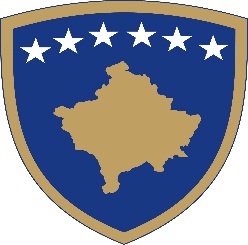 Republika e KosovësRepublika Kosova-Republic of KosovoQeveria-Vlada-GovernmentAPPLICATION FORM FOR LICENSING OF LEGAL PERSONS PROVIDING ADVISORY SERVICES ON AGRICULTURE AND RURAL DEVELOPMENTDODATAK IOBRAZAC ZA APLICIRANJE ZA LICENCIRANJE PRAVNIH LICA ZA PRUŽANJE SAVETODAVNIH USLUGA U POLJOPRIVREDI I RURALNOM RAZVOJURepublika e KosovësRepublika Kosova-Republic of KosovoQeveria-Vlada-GovernmentMinistria e Bujqësisë, Pylltarisë dhe Zhvillimit RuralMinistarstvo Poljoprivrede, Šumarstva i Ruralnog RazvojaMinistry of Agriculture, Forestry and Rural Development Departamenti i Shërbimeve Këshillimore dhe TeknikeDepartament za Tehničke i Savjetodavne UslugeDepartment of Advisory and Technical Services  Të dhënat personit juridik/Të dhënat personit juridik/Emri i personit juridik/....................................................................................................................Statusi i personit juridik/OJQ                               Biznes          Të tjera  _______________                Adresa/...................................................................................................................Telefon & Fax/...................................................................................................................E-mail adresa & ëeb faqe/...................................................................................................................Nr. i Biznesit/                                          ....................................................................................................................      Nr. Fiskal/           ......................................................................................................................                    Përshkrimi i aktiviteteve të personit juridik/.....................................................................................................................................................................................................................................................................................................................................................................................................................................................................................................................................................................................................................................................................................................................................................................................................................................................................................................................................................................................................................................................................................................................................................................................................................................................................................................................................................................................................................................................................................................................................................................................................................................................................................................................................................................................……………………………………………………………………………………………………………………………………………..……………………………………………………………………………………………………………………………………………………………………………………………………………………………………………………………………………………………….……………………………………………………………………………………………………………………………………………….……………………………………………………………………………………………………………………………………………….Të dhënat e personit përgjegjës të personit juridik/Emri dhe Mbiemri/                                                                Datëlindja                                                                         Nr. personal/                                  ...........................................................................                   ........./........./................                                                    .................................................         Pozita  ................................................................................................................................................................................................................................Adresa/.............................................................................................................................................................................................................................................Telefon/                                                                                                            E-mail adresa..............................................................................................                             ..................................................................................................................Të dhënat e Këshilltarëve të punësuar/Të dhënat e Këshilltarëve të punësuar/Të dhënat e Këshilltarëve të punësuar/Emri dhe mbiemri/Pozicioni/Data e fillimit/...........................................................

...........................................................

........................................................... ................................................................................................................................................................................................................................................................................................................................................................................................................................................................................................................................................................................................................................................................................................................................................................................................................................................................................................................................................................................................................................................................................................................................Përshkruaj objektin, hapësirat dhe pajisjet për ofrimin e shërbimeve këshilluese (m², nr. e zyrave, pajisjet teknike, etj.) Deklaroj se kam dhënë informacione të vërteta, korrekte dhe komplete në këtë formular.Deklaroj se kam dhënë informacione të vërteta, korrekte dhe komplete në këtë formular.Nënshkrimi.................................................................................Data e aplikimit/............/........../...............Shënim: Bashkangjitur dorëzoni kopjet e dokumenteve si në vijim:Lejen e punës apo certifikatën për ushtrimin e veprimtarisë;Letërnjoftimin e Personit Përgjegjës të personit juridik; Certifikatat e Këshilltarëve për Bujqësi dhe Zhvillim Rural; Kontratat e këshilltarëve;   Dëshmi për kryerjen e obligimeve ndaj ATK-së;Fotografi me pamje nga hapësirat e objektit.Ministria e Bujqësisë, Pylltarisë dhe Zhvillimit RuralMinistarstvo Poljoprivrede, Šumarstva i Ruralnog RazvojaMinistry of Agriculture, Forestry and Rural Development Departamenti i Shërbimeve Këshillimore dhe TeknikeDepartament za Tehničke i Savjetodavne UslugeDepartment of Advisory and Technical Services  Data of legal person/Data of legal person/Name of legal person/....................................................................................................................Statute of legal person/NGO                               Business           Others _______________                Address/...................................................................................................................Phone & Fax/...................................................................................................................E-mail address & website/................................................................................................................... Business No./                                          ....................................................................................................................      Fiscal No./           ......................................................................................................................                    Description of the activities of legal person/.....................................................................................................................................................................................................................................................................................................................................................................................................................................................................................................................................................................................................................................................................................................................................................................................................................................................................................................................................................................................................................................................................................................................................................................................................................................................................................................................................................................................................................................................................................................................................................................................................................................................................................................................................................................................……………………………………………………………………………………………………………………………………………..……………………………………………………………………………………………………………………………………………..……………………………………………………………………………………………………………………………………………..……………………………………………………………………………………………………………………………………………..The data of the responsible person of the legal person/Name and Surname/                                                                Date of birth                                                                          Personal No. /                                  ...........................................................................                   ........./........./................                                                    .................................................         Position ................................................................................................................................................................................................................................Address/.............................................................................................................................................................................................................................................Phone/                                                                                                            E-mail address ..............................................................................................                             ..................................................................................................................The data of the Advisers employed/The data of the Advisers employed/The data of the Advisers employed/Name and surname/Position/Commencement date/...........................................................

...........................................................

........................................................... ................................................................................................................................................................................................................................................................................................................................................................................................................................................................................................................................................................................................................................................................................................................................................................................................................................................................................................................................................................................................................................................................................................................................Describe the facility, spaces and equipments providing advisory services (m², no. of offices, technical equipments, etc). I Hereby certify that the information above is true, accurate and complete. I Hereby certify that the information above is true, accurate and complete. Signature .................................................................................Date of application............/........../...............Note: please send the attached copies of documents: Work permit or certificate for exercising the activity;  Identification Card of the Responsible Person of the Legal Person; Certificates of Advisers for Agriculture and Rural Development; Contracts of Advisers;   Proof of payments in the Tax Administration of Kosovo;Photography with the view from the spaces of facility.Republika e KosovësRepublika Kosova-Republic of KosovoQeveria-Vlada-Government Ministria e Bujqësisë, Pylltarisë dhe Zhvillimit RuralMinistarstvo Poljoprivrede, Šumarstva i Ruralnog RazvojaMinistry of Agriculture, Forestry and Rural Development Departamenti i Shërbimeve Këshillimore dhe TeknikeDepartament za Tehničke i Savjetodavne UslugeDepartment of Advisory and Technical Services  1. Podaci o pravnom licu /1. Podaci o pravnom licu /Ime pravnog lica /....................................................................................................................Status pravnog lica /NVO                               Poslovanje          Ostalo  _______________                Adresa/...................................................................................................................Telefon & Fax/...................................................................................................................E-mail adresa & veb stranica /...................................................................................................................Br. poslovanja /                                          ....................................................................................................................      Fiskalni br. /           ......................................................................................................................                    2. Opis aktivnosti pravnog lica /...........................................................................................................................................................................................................................................................................................................................................................................................................................................................................................................................................................................................................................................................................................................................................................................................................................................................................................................................................................................................................................................................................................................................................................................................................................................................................................................................................................................................................................................................................................................................................................................................................................................................................................................................................................................................................................................................................................................................................................................................................3. Podaci osobe odgovorne za pravno lice /Ime i prezime /                                                                Datum rođenja                                                                         Lični broj/                                  ...........................................................................                   ........./........./................                                                    .................................................         Pozicija  ................................................................................................................................................................................................................................Adresa/.............................................................................................................................................................................................................................................Telefon/                                                                                                            E-mail adresa..............................................................................................                             ..................................................................................................................Podaci o zapošljenim savetnicima /Podaci o zapošljenim savetnicima /Podaci o zapošljenim savetnicima /Ime i prezime /Pozicija/Datum početka/...........................................................

...........................................................

........................................................... ................................................................................................................................................................................................................................................................................................................................................................................................................................................................................................................................................................................................................................................................................................................................................................................................................................................................................................................................................................................................................................................................................................................................Opišite objekat, prostorije I uređaje za pružanje savetodavnih usluga (m², br. kancelarija, tehničkih uređaja, itd.) Izjavljujem da sam dao tačne i potpune informacije u ovom obrascu.Izjavljujem da sam dao tačne i potpune informacije u ovom obrascu.Potpis .................................................................................Datum apliciranja /............/........../...............Napomena: Sledeće dokumente trebate podneti kao priložene:1. Radnu dozvolu ili uverenje za obavljanje delatnosti;2. Ličnu kartu osobe odgovorne za pravno lice; 3. Uverenja savetnika za poljoprivredu i ruralni razvoj; 4. Ugovore savetnika;   5. Dokaz o izvršenju obaveza prema poreskoj upravi Kosova;6. Fotografija sa pogledom na prostorije objekta.